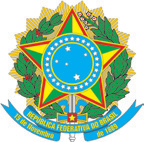 MINISTÉRIO DO MEIO AMBIENTEINSTITUTO BRASILEIRO DO MEIO AMBIENTE E DOSRECURSOS NATURAIS RENOVÁVEIS – IBAMAFICHA RECURSAL DA AVALIAÇÃO DA PROPOSTA DE PROJETOCHAMAMENTO PÚBLICO Nº 02/2018 Observação: Cabe à instituição proponente listar de forma ordenada e objetiva as justificativas que dão base ao recurso impetrado, citando necessariamente: a) Parâmetro(s) objeto do recurso; b) Aspecto(s) e nota da avaliação realizada que estão sendo contestadas; c) justificativa apresentada, a indicar item ou página da proposta técnica enviada via sistema que a corrobora.DETALHAMENTO DO RECURSOA - TABELA 2: AVALIAÇÃO DOS CRITÉRIOS TÉCNICOSObservação: Replicar a tabela acima a cada parâmetro técnico que será objeto do recurso.B - TABELA 3: PARÂMETROS FINANCEIROS DE AVALIAÇÃOObservação: Replicar a tabela acima a cada parâmetro financeiro que será objeto do recurso.C - TABELA 4: PARÂMETROS DE AVALIAÇÃO DA CAPACIDADE TÉCNICA E GERENCIAL DO CONJUNTO INSTITUCIONAL ENVOLVIDO DIRETA E INDIRETAMENTE NO PROJETOObservação: Replicar a tabela acima a cada parâmetro de capacidade técnica e gerencial que será objeto do recurso.IDENTIFICAÇÃO DA PROPOSTAIDENTIFICAÇÃO DA PROPOSTANome da Instituição:Nome do Projeto:CNPJ da Instituição:Telefones de contato (com DDD)Email institucional ou do representante legalNome responsável pelo recurso:Assinatura do responsável pelo recurso:SERÁ OBJETO DO RECURSO OS SEGUINTES PARÂMETROS:SERÁ OBJETO DO RECURSO OS SEGUINTES PARÂMETROS:Técnicos (Tabela 2 do CHAMAMENTO)MarcarAs etapas consistem de atividades que levam ao alcance das MetasTodas as diretrizes e orientações da Meta I estão contempladas na propostaTodas as diretrizes e orientações da Meta II estão contempladas na propostaTodas as diretrizes e orientações da Meta III estão contempladas na propostaTodas as metodologias estão suficientemente detalhadas para o entendimento da execução de cada etapaMetodologia de obtenção do material genético das espécies-alvo considera parâmetros genéticos populacionaisMetodologia coerente com as características ecológicas das espécies-alvoMetodologia proposta considera as características atuais do uso do soloMetodologia favorece a sucessão ecológicaMetodologia prevê utilização de espécies atrativas à faunaMetodologia prevê a promoção de outras espécies ameaçadasMetodologia está em consonância com o plano de manejo ou outros instrumentos de planejamento cabíveis, estabelecidos para a área beneficiada.Indicadores ambientais estão adequados para monitorar o alcance dos resultados esperados, ou seja, não estão superestimados ou subestimadosA proposta dá continuidade a ações já implementadas no Grupo Territorial pela instituição proponente ou suas parceirasMetodologia prevê a utilização de mais de duas espécies-alvoMetodologia prevê a utilização das espécies Dicksonia sellowiana ou Ocotea catharinensisTodos os insumos (bens e serviços) orçados são compatíveis com as metodologiasFinanceiros (Tabela 2 do CHAMAMENTO)MarcarTodos os insumos (bens e serviços) orçados são compatíveis com as metodologiasOs insumos apresentados estão dentro dos preços de mercado.Capacidade técnica e gerencial (Tabela 4 do CHAMAMENTO)MarcarA proponente possui experiência superior a 5 anos de trabalho no tema (fisionomia de ocorrência das espécies-alvo ou população beneficiária), demonstrada pela execução de projetos anterioresA proponente possui experiência no tema (fisionomia de ocorrência das espécies-alvo ou população beneficiária) na região do(s) Grupo(s) Territorial(is) incluídos na propostaA instituição proponente apresenta estratégia de atuação em rede, para a execução do objetoA instituição proponente apresenta capacidade de articulação com instituições afins ao tema do projeto demonstrada por meio da apresentação de Manifestação Formal descrevendo a natureza da participação das instituições no projetoA instituição proponente apresenta instalações, condições materiais e capacidade técnica e operacional para o desenvolvimento das atividades dos projetosITEM 1Nota concedidaNota propostaParâmetro:Justificativa:Justificativa:Justificativa:Item(ns) ou página(s) da proposta relacionada(s), que corrobora(m) a justificativa:Item(ns) ou página(s) da proposta relacionada(s), que corrobora(m) a justificativa:Item(ns) ou página(s) da proposta relacionada(s), que corrobora(m) a justificativa:ITEM 1Nota concedidaNota propostaParâmetro:Justificativa:Justificativa:Justificativa:Item ou página da proposta relacionada, que corrobora a justificativa:Item ou página da proposta relacionada, que corrobora a justificativa:Item ou página da proposta relacionada, que corrobora a justificativa:ITEM 1Nota concedidaNota propostaParâmetro:Justificativa:Justificativa:Justificativa:Item ou página da proposta relacionada, que corrobora a justificativa:Item ou página da proposta relacionada, que corrobora a justificativa:Item ou página da proposta relacionada, que corrobora a justificativa: